Geslo meseca:  Pesem v nas prebuja čustva                                                                                                     KOLEDAR AKTIVNOSTI V MESECU				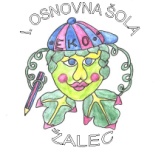 MAJU 2016    Razredni izpiti za učence, ki se šolajo na domu po posebnem razporedu.    Glede na vremenske razmere bodo učenci 5. razredov opravljali kolesarski izpit.    Skladno z LDN in glede na vremenske razmere bomo v mesecu maju izvedli tudi športni dan.															Tatjana  Žgank Meža, ravnateljica DATUMSPLOŠNE IN STROKOVNE NALOGEPROGRAM AKTIVNOSTINOSILCI1. ,2. 5.PRVOMAJSKI PRAZNIKIPOUKA PROSTO3. 5.4. 5.NPZ-MAT za 6. in 9. r.Nacionalno preverjanje znanja iz MAT za 6. in 9. r. Metoda Blagotinšek Turk5. 5.Roditeljski sestanek – predstavitev izbirnih predmetov za 3.,4. in 5.r. ob 16.30, za 6. in 7. ob 17.30.Predstavitev obveznih in neobveznih izbirnih predmetovRavnateljica, Maja Potočnik, izvajalci izbirnih predmetov6. 5.NPZ-SLJ za 6. in 9. Nacionalno preverjanje znanja  iz SLJ za 6. in 9. r.Metoda Blagotinšek Turk7., 8. 5.9. 5.Dan Evrope – zaključek projekta Evropska vasPostavitev stojnice v CeljuTanja Ropas, Saša Griguljak10. 5.NPZ-FIZ (tretji predmet) za 9. r.NPZ-TJA za 6. razrede4. športni dan  za 1. r. centralne šole in POŠ GotovljeDruženje za starše 5. r. ob 17. uriRedne popoldanske skupne govorilne ure ob 17. uriNacionalno preverjanje znanja iz FIZ za 9. r.Nacionalno preverjanje iz znanja TJA za 6. r.Kros Roditeljski sestanek in druženje s starši, stare igre Govorilne ure za vse oddelke centralne šoleMetoda Blagotinšek TurkMetoda Blagotinšek TurkUčiteljice v 1. r. centralne šoleRazredničarke 5. r.Pedagoški delavci centralne šole11. 5.Sprejem drugošolcev med mlade člane RK ob 10.20Kulturni program in sprejem v avli šoleElica Vasle 12. 5.Redne popoldanske govorilne ure ob 17. uriGovorilne ure za oddelke POŠ Ponikva in POŠ GotovljePedagoški delavci POŠ Ponikva, POŠ Gotovlje 13. 5.14., 5. 15 .5.Državno tekmovanje  PangeaReševanje nalog  na državnem tekmovanjuLjudmila Kresović16. 5.Komisija za sprejem šolskih novincev ob 11.30Pregled vlog za odložitev všolanja Monika Korbar17. 5.Zaključek bralne značke, predstava ob 9.  za 1.-4. r.in podružnične šole ter  ob 10.30 za 5.-9.r.Občinsko tekmovanje Kaj veš o prometu ob 9., ZŠAM Zaključek bralne značke v Domu II. slov. tabora ŽalecTeoretični in praktični preizkus cestno prometnih predpis.Mojca ZelenDamjana Šlander, Karmen Štusej, SPV Žalec18. 5.Tehniški dan za 2.r. POŠ GotovljeKonstrukcija iz kovinskih in Lego gradnikovAnja Krajnc Zakonjšek19. 5.Pedagoška konferenca ob 16. uriAnaliza LDN, načrtovanje novega šolskega letaTatjana Žgank Meža20. 5.Predstava za I. triado ob 10. uri v KD ŽalecGledališka predstava Huda mravljicaMojca Zelen21., 22. 5.23. 5.ŠVN za učence 3. r. – I. skupina  (23.-27.5.)Športni teden v CŠOD Burja -Tečaj plavanjaUčiteljice 3. razredov 24. 5.25. 5.4. naravoslovni dan za 2. r. centralne šoleCici – olimpijada za 1. razredŽivljenje v vodi in ob njej – ribnik VrbjeŠportne aktivnosti na prostemUčiteljice 2. razredov centralne šole Učiteljice v 1. razredih26. 5.27. 5.Celostni kulturni dan za učence POŠ Ponikva in GotovljeZaključni koncert pevskih zborov POŠ Ustvarjalni mozaik – kulturne dejavnosti po programuZaključni koncert OPZ POŠ Ponikva in GotovljeUčiteljice POŠ Gotovlje Andreja Pušnik,  Anja Krajnc Zakonjšek28., 29. 5.30. 5.ŠVN za učence 3. r. – II. skupina (30.5.-3.6.)Tehniški dan za učence 1.r. POŠ GotovljeŠportni teden v CŠOD Burja -Tečaj plavanja Izdelava dišeče obešanke iz zdravilnih zeliščUčiteljice 3. RazredovSabina Tauses31. 5. 3. celostni kulturni dan Zaključni koncert pevskih zborov centralne šole Ustvarjalni mozaik – kulturne dejavnosti po programuZaključni koncert pevskih zborov centralne šoleMojca ZelenZdenka Markovič